At its 3 June 2022 meeting, the Coordination Committee for Terminology addressed the terms and definitions presented by ITU-T SG3 in SG3-LS98, and which are reproduced in SCV-TD174 | CCV/22. The CCT thanks ITU-T SG3 for the list of terms and definitions, and would like to advise ITU-T SG3 to consider reusing the following terms (aside from those already identified in ITU-T D.1102), which are already in the ITU Terminology database:BlockchainService level agreement (SLA)over-the-topdata subjectinteroperabilityThe CCT would also like to advise that the definition for gross operating surplus be rephrased to align it to the Author's guide and make it clearer.______________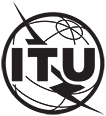 INTERNATIONAL TELECOMMUNICATION UNIONTELECOMMUNICATION
STANDARDIZATION SECTORSTUDY PERIOD 2022-2024INTERNATIONAL TELECOMMUNICATION UNIONTELECOMMUNICATION
STANDARDIZATION SECTORSTUDY PERIOD 2022-2024INTERNATIONAL TELECOMMUNICATION UNIONTELECOMMUNICATION
STANDARDIZATION SECTORSTUDY PERIOD 2022-2024INTERNATIONAL TELECOMMUNICATION UNIONTELECOMMUNICATION
STANDARDIZATION SECTORSTUDY PERIOD 2022-2024INTERNATIONAL TELECOMMUNICATION UNIONTELECOMMUNICATION
STANDARDIZATION SECTORSTUDY PERIOD 2022-2024SCV-LS2INTERNATIONAL TELECOMMUNICATION UNIONTELECOMMUNICATION
STANDARDIZATION SECTORSTUDY PERIOD 2022-2024INTERNATIONAL TELECOMMUNICATION UNIONTELECOMMUNICATION
STANDARDIZATION SECTORSTUDY PERIOD 2022-2024INTERNATIONAL TELECOMMUNICATION UNIONTELECOMMUNICATION
STANDARDIZATION SECTORSTUDY PERIOD 2022-2024INTERNATIONAL TELECOMMUNICATION UNIONTELECOMMUNICATION
STANDARDIZATION SECTORSTUDY PERIOD 2022-2024INTERNATIONAL TELECOMMUNICATION UNIONTELECOMMUNICATION
STANDARDIZATION SECTORSTUDY PERIOD 2022-2024SCVINTERNATIONAL TELECOMMUNICATION UNIONTELECOMMUNICATION
STANDARDIZATION SECTORSTUDY PERIOD 2022-2024INTERNATIONAL TELECOMMUNICATION UNIONTELECOMMUNICATION
STANDARDIZATION SECTORSTUDY PERIOD 2022-2024INTERNATIONAL TELECOMMUNICATION UNIONTELECOMMUNICATION
STANDARDIZATION SECTORSTUDY PERIOD 2022-2024INTERNATIONAL TELECOMMUNICATION UNIONTELECOMMUNICATION
STANDARDIZATION SECTORSTUDY PERIOD 2022-2024INTERNATIONAL TELECOMMUNICATION UNIONTELECOMMUNICATION
STANDARDIZATION SECTORSTUDY PERIOD 2022-2024Original: EnglishQuestion(s):Question(s):------------Geneva, 5 July 2022(Ref.: SG3-LS98)(Ref.: SG3-LS98)(Ref.: SG3-LS98)(Ref.: SG3-LS98)(Ref.: SG3-LS98)(Ref.: SG3-LS98)(Ref.: SG3-LS98)Source:Source:Standardization Committee for VocabularyStandardization Committee for VocabularyStandardization Committee for VocabularyStandardization Committee for VocabularyStandardization Committee for VocabularyTitle:Title:LS/r on terms and definitions defined in SG3 work items [to ITU-T SG3]LS/r on terms and definitions defined in SG3 work items [to ITU-T SG3]LS/r on terms and definitions defined in SG3 work items [to ITU-T SG3]LS/r on terms and definitions defined in SG3 work items [to ITU-T SG3]LS/r on terms and definitions defined in SG3 work items [to ITU-T SG3]LIAISON STATEMENTLIAISON STATEMENTLIAISON STATEMENTLIAISON STATEMENTLIAISON STATEMENTLIAISON STATEMENTLIAISON STATEMENTFor action to:For action to:For action to:For action to:ITU-T SG3ITU-T SG3ITU-T SG3For information to:For information to:For information to:For information to:---Approval:Approval:Approval:Approval:CCT meeting (3 June 2022)CCT meeting (3 June 2022)CCT meeting (3 June 2022)Deadline:Deadline:Deadline:Deadline:Next meeting of the study groupNext meeting of the study groupNext meeting of the study groupContact:Contact:Contact:Contact:Contact:Contact:Christian Rissone
ITU-R CCV ChairmanChristian Rissone
ITU-R CCV ChairmanTel:	
Email:	Christian.rissone@anfr.frTel:	
Email:	Christian.rissone@anfr.frAbstract: